                                                                Приложение                                                                   УТВЕРЖДЕНО                                                                  постановлением администрации                                                                  городского округа Большой Камень                                                                 от __________ № _______	                                                       «Приложение № 1                                                                   УТВЕРЖДЕНО                                                                  постановлением администрации                                                                  городского округа Большой Камень                                                                 от 19.06.2023 № 1828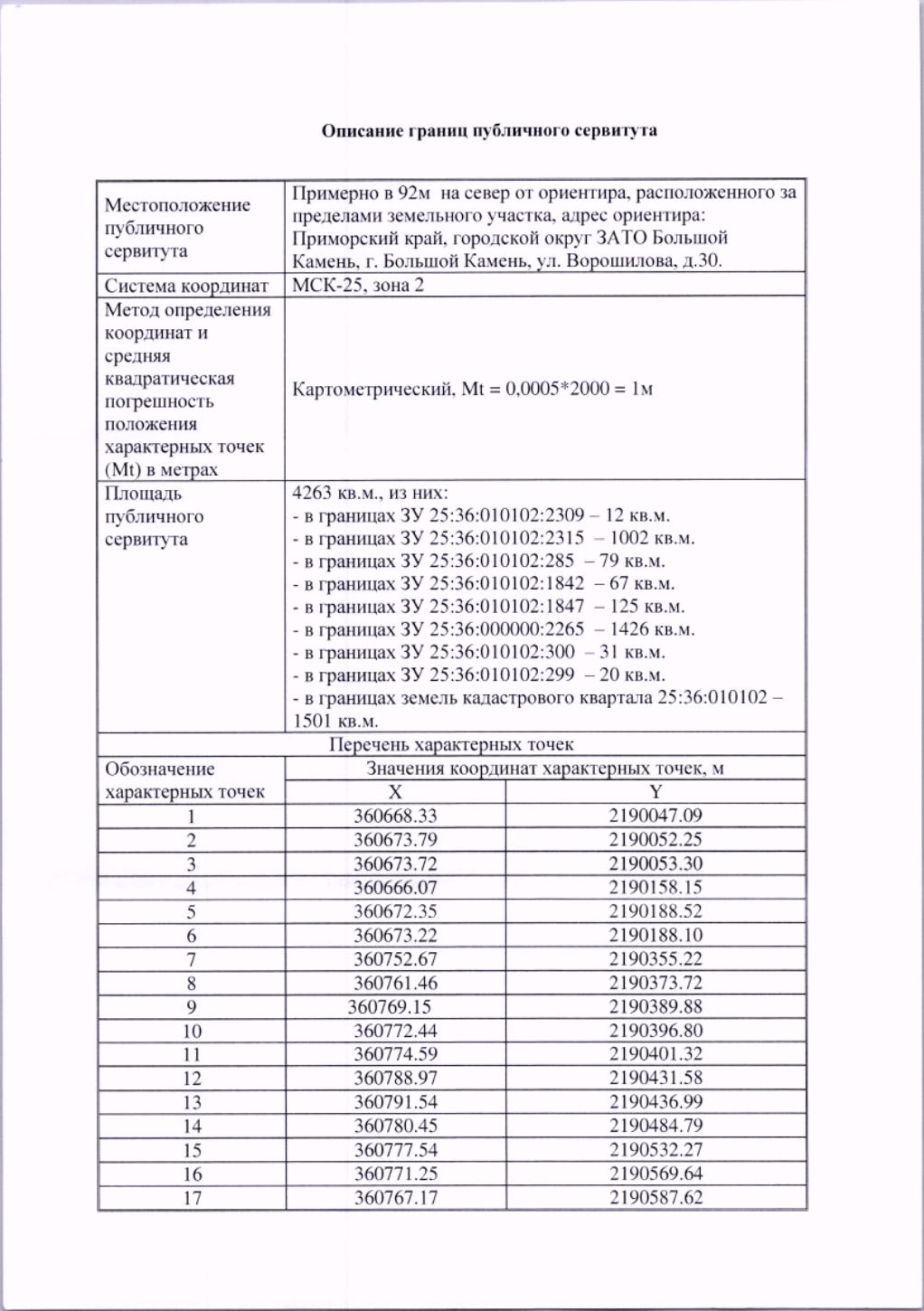 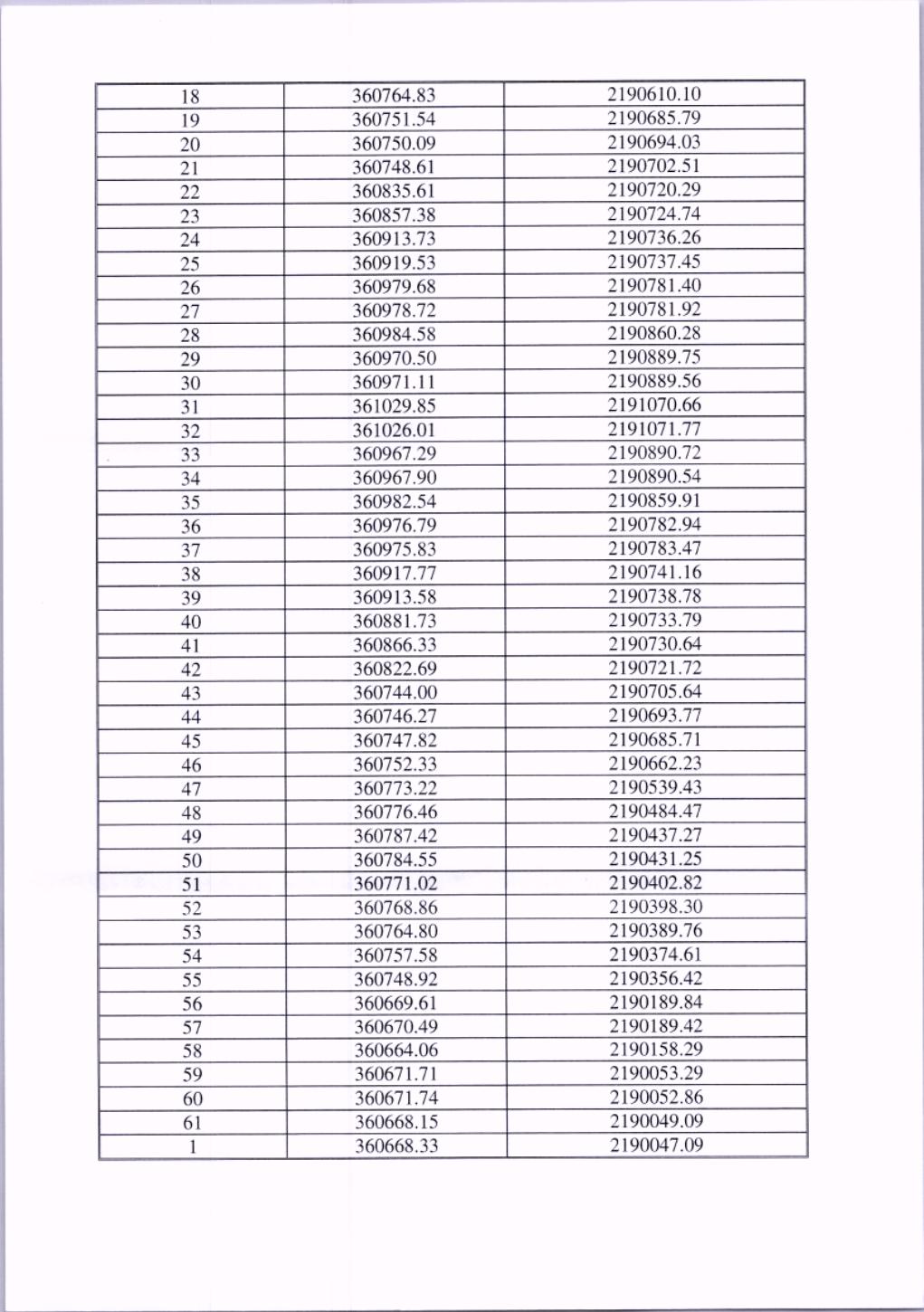 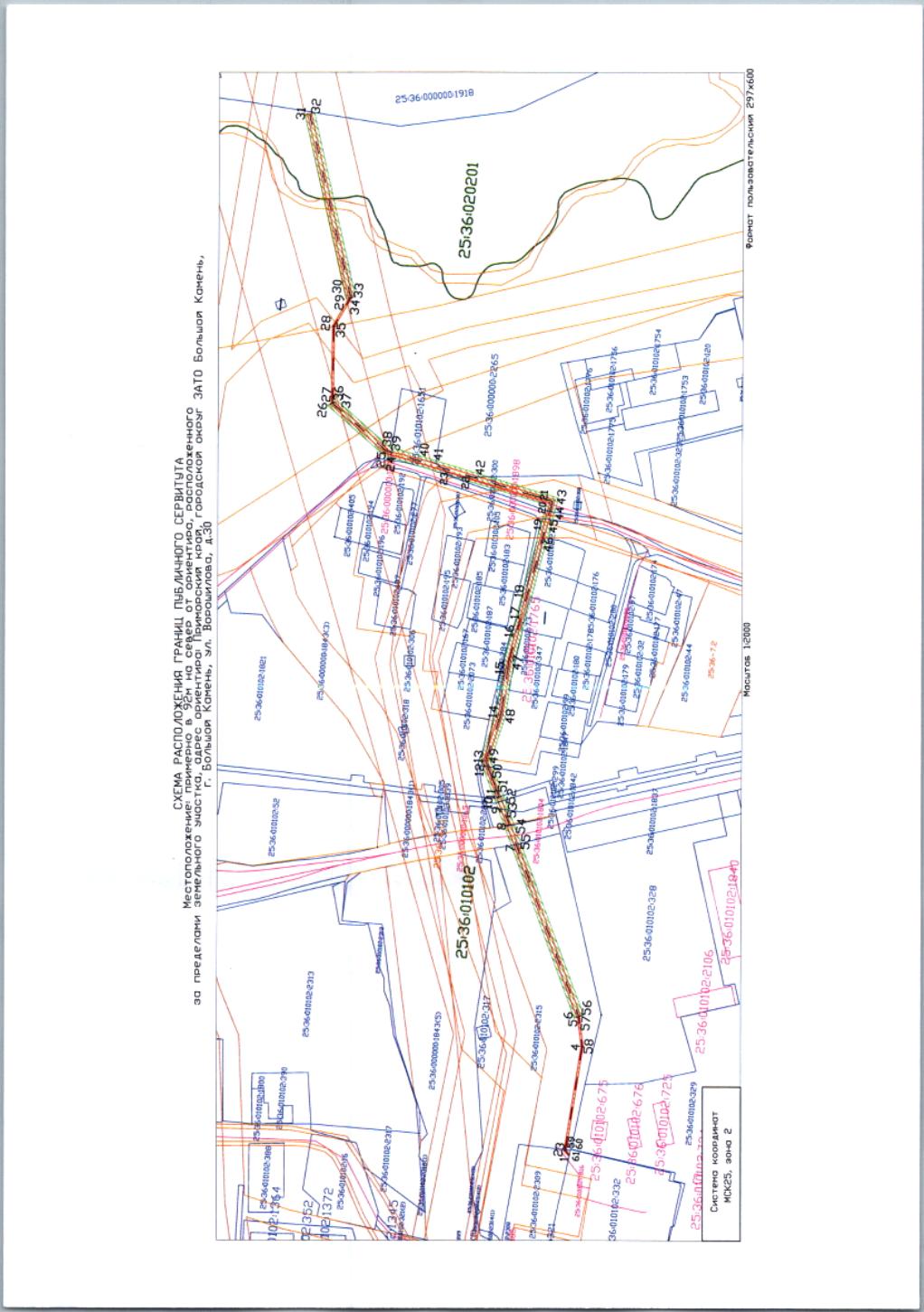 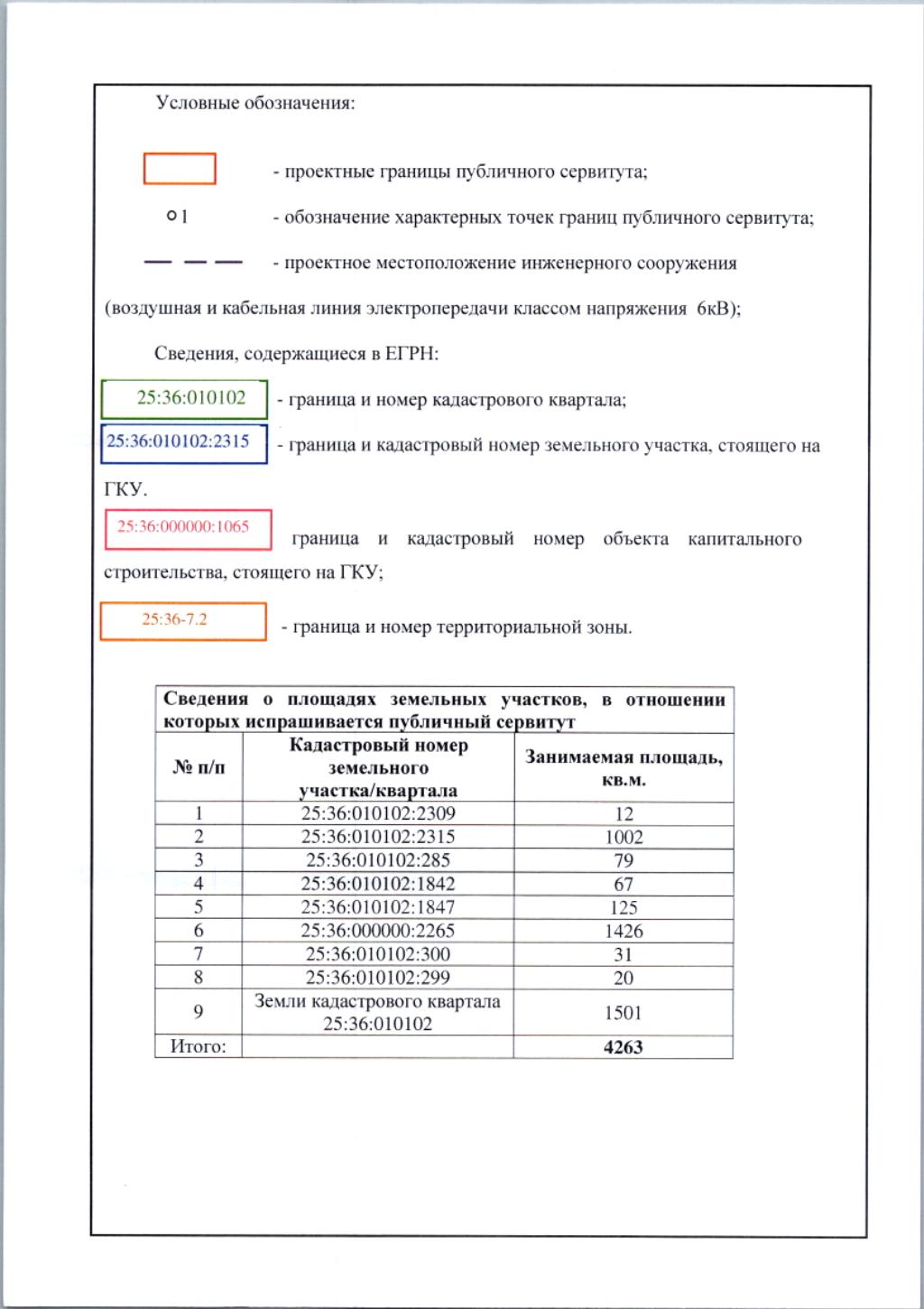 